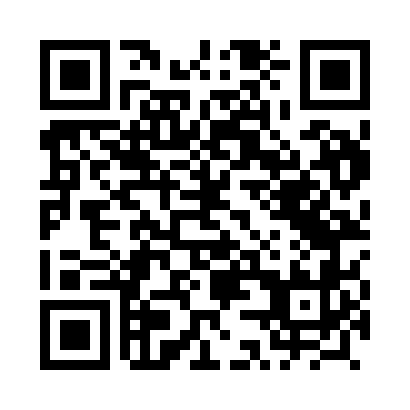 Prayer times for Ratajki, PolandMon 1 Apr 2024 - Tue 30 Apr 2024High Latitude Method: Angle Based RulePrayer Calculation Method: Muslim World LeagueAsar Calculation Method: HanafiPrayer times provided by https://www.salahtimes.comDateDayFajrSunriseDhuhrAsrMaghribIsha1Mon4:176:2612:585:247:319:312Tue4:146:2312:585:257:339:343Wed4:116:2112:575:267:359:374Thu4:086:1812:575:287:379:395Fri4:046:1612:575:297:399:426Sat4:016:1412:565:317:409:447Sun3:586:1112:565:327:429:478Mon3:546:0912:565:337:449:509Tue3:516:0612:565:357:469:5310Wed3:476:0412:555:367:489:5611Thu3:446:0112:555:377:509:5812Fri3:405:5912:555:387:5210:0113Sat3:375:5712:555:407:5410:0414Sun3:335:5412:545:417:5510:0715Mon3:295:5212:545:427:5710:1016Tue3:265:5012:545:447:5910:1317Wed3:225:4712:545:458:0110:1618Thu3:185:4512:535:468:0310:2019Fri3:145:4312:535:478:0510:2320Sat3:105:4012:535:488:0710:2621Sun3:065:3812:535:508:0910:3022Mon3:025:3612:535:518:1010:3323Tue2:585:3312:525:528:1210:3624Wed2:545:3112:525:538:1410:4025Thu2:495:2912:525:558:1610:4426Fri2:455:2712:525:568:1810:4727Sat2:415:2512:525:578:2010:5128Sun2:405:2212:525:588:2210:5529Mon2:395:2012:515:598:2410:5630Tue2:385:1812:516:008:2510:56